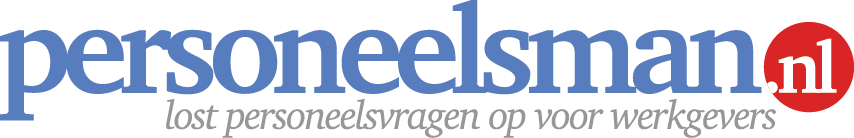 
Overeenkomst schuldbekentenisDeze tool helpt je om leningen aan je personeel te verstrekken waarover naderhand geen misverstanden ontstaan. Je bent misschien bereid om een voorschot op het vakantiegeld  uit te betalen of op een andere manier wat geld te lenen als werknemers het tijdelijk even wat krapper hebben.

Het is zeer verstandig om de lening op papier te zetten. In de toekomst kan de relatie verslechteren en met de schuldbekentenis voorkom je discussie over het wel of niet bestaan van de lening of over afspraken over aflossing, rente, etc. Bij de schuldbekentenis is in een bijlage een aflossingsschema opgenomen met een rentepercentage. Hierin moet je precies aangeven welk bedrag uiterlijk op welke datum moet zijn betaald en hoe groot hierbij het rentebestanddeel is. Wanneer gebruik je deze personeelstool?
Als je een werknemer (tijdelijk) geld nodig heeft zoals een voorschot op zijn vakantiegeld. Let wel, je bent niet verplicht een lening te verstrekken.   Waar moet je (extra) op letten bij gebruik?Dit model is een hulpmiddel voor de opmaak van een schuldbekentenis. Iedere situatie is verschillend en betekent vrijwel altijd maatwerk. In de CAO, personeelsregeling of individuele arbeidsovereenkomst kunnen specifieke afspraken opgenomen zijn over leningen. Controleer daarom altijd in een vroeg stadium of jouw voorgenomen maatregelen in lijn zijn met deze specifieke afspraken. Wees duidelijk naar de werknemer in welke gevallen het openstaande bedrag direct opeisbaar is, bijvoorbeeld bij het niet op tijd betalen van rente en aflossing of bij uitdiensttreding.Verstrek voor het aangaan van de lening een kopie van deze bekentenis aan de werknemer.Bewaar altijd een kopie van de brief in het (digitale) personeelsdossier van de werknemer.Schakel een specialist in als je twijfelt over tenminste één van bovenstaande punten.Deze personeelstool is verkrijgbaar bij:Het e-book arbeidsvoorwaarden (in voorbereiding).
Toelichting invullen van deze toolWat betekenen de haakjes <> - {} - [] in deze tool?

<invullen> : Vul hier in wat er tussen haakjes staat, bijvoorbeeld een datum of naam.
[optioneel> : Dit gedeelte kun je optioneel vermelden in de tekst.
{keuze} : Je hebt keuze uit meerdere opties.
Disclaimer
Dit is een product dat afkomstig is van www.Personeelsman.nl en is louter bedoeld voor persoonlijk gebruik. Wijzingen en typefouten zijn voorbehouden. Aan de informatie en teksten van dit product kunnen geen rechten worden ontleend. De Personeelsman aanvaardt geen enkele aansprakelijkheid voor schade ten gevolge van onjuistheid of onvolledigheid van de informatie in dit product. Het gebruik en de gevolgen daarvan blijven jouw eigen verantwoordelijkheid. Zonder schriftelijke toestemming van de Personeelsman is het de gebruiker niet toegestaan dit product te verveelvoudigen en/of openbaar te maken, met uitzondering van verveelvoudiging voor eigen gebruik binnen de eigen organisatie. Voor de volledige bepalingen verwijzen wij u naar de uitgebreide disclaimer op onze website. 
Bij vragen, onduidelijkheden, suggesties of aanpassingen m.b.t. deze tool?
Stuur een mail naar info@personeelsman.nl onder vermelding van onderstaande code. Mocht de voorgestelde aanpassing aanleiding geven het product aan te passen, dan ontvang je een gratis nieuw exemplaar.
Model/ Code AO1 / versie 1.0 / 1 mei 2015SCHULDBEKENTENISOndergetekende:{De heer/Mevrouw} <volledige naam>, geboren op <geboortedatum> te <geboorteplaats>, wonende te <postcode en plaatsnaam>, <adres>, hierna te noemden: schuldenaar,verklaart wegens op heden ter leen ontvangen gelden schuldig te zijn aan <naam bedrijf en rechtsvorm>, gevestigd te <postcode en plaatsnaam>, <adres>, hierna te noemen: schuldeiser,een hoofdsom van € <bedrag>, tegen een rente < van <%> procent> per jaar, en voorts onder de volgende bepalingen en bedingen:Behoudens de gevallen van onmiddellijke opeisbaarheid als hierna onder sub. 4 vermeld, zal de hoofdsom of het restant daarvan worden afgelost op uiterlijk <uiterlijke aflossingsdatum>.De schuldenaar is te allen tijde bevoegd de hoofdsom geheel of gedeeltelijk af te lossen. De schuldenaar is terzake van deze vervroegde aflossing geen boete verschuldigd.De over de hoofdsom of het restant daarvan verschuldigde rente van <%> procent per jaar zal jaarlijks in december worden voldaan. In bijlage 1 is een aflossingsschema opgenomen en is onlosmakelijk verbonden met deze schuldbekentenis.De hoofdsom of het restant daarvan is met rente en kosten zonder voorafgaande opzegging direct opeisbaar: indien de rente niet uiterlijk op de vervaldatum is betaald;bij uitdiensttreding bij de schuldeiser;bij niet-nakoming van enige andere verplichting tegenover de schuldeiser;bij overlijden of faillietverklaring van de schuldenaar;bij diens aanvraag tot surseance van betaling, bij inbeslagneming van het geheel of een gedeelte zijner zaken of indien hij boedelafstand doet. De schuldenaar is in gebreke door het enkel verloop van de termijn, zonder dat daartoe een bevel of andere akte van inverzuimstelling vereist wordt.Alle betalingen moeten geschieden ten huize van schuldeiser, zonder korting of compensatie, of op een door deze aan te wijzen bankrekening.Alle kosten, die de schuldeiser naar zijn oordeel moet maken tot behoud en ter uitoefening van zijn rechten en alle verdere kosten waartoe deze geldlening aanleiding mocht geven, zijn voor rekening van de schuldenaar,Handgeschreven door schuldenaar: 
Goed voor*: ………………….……………………………………………………………………………………………………………... Getekend te …………………… op  …………………………………… 20___.*volledige bedrag in bloklettersSchuldenaar						Schuldeiser (tekenbevoegd en voor akkoord)...............……..						........................Bijlage 1: aflossingsschema bij schuldbekentenis

* Bijvoorbeeld aflossing, extra storting (na vakantiegeld) etc.Getekend te …………………… op  …………………………………… 20___.Schuldenaar						Schuldeiser (tekenbevoegd en voor akkoord)...............……..						........................MutatiedatumOmschrijving*Af te lossen bedragRentebedragRestant openstaande lening 